Фонд капитального ремонта общего имущества многоквартирных домов Липецкой области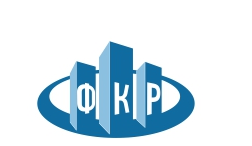                                                                                                      Утверждена приказом генерального директора Фонда капитального ремонта Липецкой области от                      №                          АНТИКОРРУПЦИОННАЯ ПОЛИТИКАЛипецк 20181.  Понятие, цели и задачи антикоррупционной политикиАнтикоррупционная политика  Фонда капитального ремонта Липецкой области  (далее - ФКР Липецкой области),  представляет собой комплекс взаимосвязанных принципов, процедур и конкретных мероприятий,  направленных  на  профилактику  и  пресечение  коррупционных  правонарушений деятельности ФКР Липецкой области. Настоящая политика определяет задачи,  основные принципы противодействия коррупции и меры предупреждения коррупционных правонарушений.Антикоррупционная  политика  ФКР Липецкой области  разработана  в  соответствии  с  Конституцией Российской  Федерации,  Федеральным  законом  от  25  декабря  2008  г.  №  273-ФЗ «О противодействии коррупции».Целью  Антикоррупционной  политики  является  формирование  единого подхода к обеспечению работы по профилактике и противодействию коррупции в ФКР Липецкой области.Фонд капитального ремонта ставит перед собой следующие цели:-    минимизировать  риск  вовлечения   руководства  ФКР Липецкой области и  работников независимо от занимаемой должности в коррупционную деятельность;-   сформировать  у  работников  и  иных  лиц  единообразие  понимания  антикоррупционной Политики ФКР Липецкой области о непринятии коррупции в любых формах и проявлениях;Задачами Антикоррупционной политики являются:-  информирование работников ФКР Липецкой области о нормативно-правовом обеспечении работы по противодействию коррупции и ответственности за совершение коррупционных правонарушений;-   определение основных принципов противодействия коррупции в ФКР Липецкой области;-     методическое обеспечение разработки и реализации мер, направленных на профилактику и противодействие коррупции в ФКР Липецкой области;-  установить обязанность работников ФКР Липецкой области знать и соблюдать принципы и требования настоящей  Антикоррупционной  политики,  ключевые  нормы  применимого  антикоррупционного законодательства, а также мероприятия по предотвращению коррупции.2.  Понятия и определенияКоррупция  –  злоупотребление  служебным  положением,  дача  взятки,  получение  взятки, злоупотребление  полномочиями,  коммерческий  подкуп  либо  иное  незаконное  использование физическим  лицом  своего  должностного  положения  вопреки  законным  интересам  общества  и государства  в  целях  получения  выгоды  в  виде  денег,  ценностей,  иного  имущества  или  услуг имущественного  характера,  иных  имущественных  прав  для  себя  или  для  третьих  лиц  либо незаконное  предоставление  такой  выгоды  указанному  лицу  другими  физическими  лицами. Коррупцией  также  является  совершение  перечисленных  деяний  от  имени  или  в  интересах юридического  лица  (пункт 1  статьи 1  Федерального  закона  от  25 декабря  2008 г.  № 273-ФЗ «О противодействии коррупции»).Противодействие коррупции – деятельность федеральных органов государственной власти, органов  государственной  власти  субъектов  Российской  Федерации,  органов  местного самоуправления,  институтов  гражданского  общества,  организаций  и  физических  лиц  в  пределах их  полномочий  (пункт 2  статьи 1  Федерального  закона  от  25 декабря  2008 г.  № 273-ФЗ «О противодействии коррупции»):а) по предупреждению коррупции, в том числе по выявлению и последующему устранению причин коррупции (профилактика коррупции);б) по  выявлению,  предупреждению,  пресечению,  раскрытию  и  расследованию коррупционных правонарушений (борьба с коррупцией);в) по минимизации и (или) ликвидации последствий коррупционных правонарушений.Организация  –  юридическое  лицо  независимо  от  формы  собственности,  организационно-правовой формы и отраслевой принадлежности.           Контрагент  –  любое  российское  или  иностранное  юридическое  или  физическое  лицо,  с которым организация вступает в договорные отношения, за исключением трудовых отношений.Взятка  –  получение  должностным  лицом,  иностранным  должностным  лицом  либо должностным лицом публичной международной организации лично или через посредника денег, ценных  бумаг,  иного  имущества  либо  в  виде  незаконных  оказания  ему  услуг  имущественного характера,  предоставления  иных  имущественных  прав  за  совершение  действий  (бездействие)  в пользу  взяткодателя  или  представляемых  им  лиц,  если  такие  действия  (бездействие)  входят  в служебные полномочия должностного лица либо если оно в силу должностного положения может способствовать  таким  действиям  (бездействию),  а  равно  за  общее  покровительство  или попустительство по службе.Коммерческий  подкуп  –  незаконные  передача  лицу,  выполняющему  управленческие функции в коммерческой или иной организации, денег, ценных бумаг, иного имущества, оказание ему услуг имущественного характера, предоставление иных имущественных прав за совершение действий  (бездействие)  в  интересах  дающего  в  связи  с  занимаемым  этим  лицом  служебным положением (часть 1 статьи 204 Уголовного кодекса Российской Федерации).Конфликт  интересов  –  ситуация,  при  которой  личная  заинтересованность  (прямая  или косвенная)  работника  (представителя  организации)  влияет  или  может  повлиять  на  надлежащее исполнение  им  должностных  (трудовых)  обязанностей  и  при  которой  возникает  или  может возникнуть  противоречие  между  личной  заинтересованностью  работника  (представителя организации) и правами и законными интересами организации, способное привести к причинению вреда  правам  и  законным  интересам,  имуществу  и  (или)  деловой  репутации  организации, работником (представителем организации) которой он является.Личная  заинтересованность  работника  (представителя  организации)  – заинтересованность  работника  (представителя  организации),  связанная  с  возможностью получения работником (представителем организации) при исполнении должностных обязанностей доходов  в  виде  денег,  ценностей,  иного  имущества  или  услуг  имущественного  характера,  иных имущественных прав для себя или для третьих лиц.Коррупционное  правонарушение  -  деяние,   обладающее  признаками  коррупции,   за которые  нормативным  правовым  актом  предусмотрена   гражданско-правовая,   дисциплинарная, административная или уголовная ответственность.Коррупционный   фактор  -  явление  или  совокупность  явлений,   порождающих коррупционные правонарушения или способствующие их распространению.Предупреждение  коррупции  -  деятельность  по  антикоррупционной  политике, направленной  на  выявление,   изучение,   ограничение  либо  устранение  явлений,   порождающих коррупционные правонарушения или способствующие их распространению.3.  Основные принципы антикоррупционной деятельности ФКР Липецкой области:Антикоррупционная  политика ФКР Липецкой области основывается  на  следующих  ключевых принципах:1.  Принцип  соответствия  Антикоррупционной  политики ФКР Липецкой области  действующему законодательству и общепринятым нормам.Соответствие  реализуемых  антикоррупционных  мероприятий  Конституции  Российской Федерации, заключенным  Российской Федерацией  международным договорам, законодательству Российской Федерации и иным нормативным правовым актам, применимым к ФКР Липецкой области.2. Принцип личного примера руководства.Ключевая  роль  руководства  учреждения  в  формировании  культуры  нетерпимости  к коррупции  и  в  создании  внутриорганизационной  системы  предупреждения  и  противодействия коррупции.          3. Принцип вовлеченности работников. Информированность  работников ФКР Липецкой области о  положениях  антикоррупционного законодательства  и  их  активное  участие  в  формировании  и  реализации  антикоррупционных стандартов и процедур.4. Принцип соразмерности антикоррупционных процедур риску коррупции.Разработка  и  выполнение  комплекса  мероприятий,  позволяющих  снизить  вероятность вовлечения ФКР Липецкой области,  его  руководителей  и  сотрудников  в  коррупционную  деятельность, осуществляется  с  учетом  существующих  в  деятельности  данной  организации  коррупционных рисков.5. Принцип эффективности антикоррупционных процедур.Применение в ФКР Липецкой области таких антикоррупционных мероприятий, которые имеют низкую стоимость, обеспечивают простоту реализации и приносят значимый результат.6. Принцип ответственности и неотвратимости наказания.Неотвратимость наказания для работников вне зависимости от занимаемой должности, стажа работы  и  иных  условий  в  случае  совершения  ими  коррупционных  правонарушений  в  связи  с исполнением  трудовых  обязанностей,  а  также  персональная  ответственность  руководства  за реализацию внутриорганизационной антикоррупционной политики.7. Принцип постоянного контроля и регулярного мониторинга.Регулярное  осуществление  мониторинга  эффективности  внедренных  антикоррупционных стандартов и процедур, а также контроля за их исполнением.4. Область применения политики и круг лиц, попадающихпод ее действиеОсновным  кругом  лиц,  попадающих  под  действие  политики,  являются  работники ФКР Липецкой области, вне зависимости от занимаемой должности и выполняемых функций и другие лица,  с которыми ФКР Липецкой области  вступает  в  договорные  отношения.  Антикоррупционные  условия  и обязательства могут закрепляться в договорах, заключаемых ФКР Липецкой области с контрагентами.5. Внутренний контрольСистема внутреннего контроля обязана обеспечить профилактику и выявление коррупционных правонарушений в  деятельности ФКР Липецкой области.  При  этом наибольший интерес  представляет   реализация  таких  задач  системы  внутреннего  контроля  и  аудита,  как обеспечение надежности и достоверности финансовой (бухгалтерской) отчетности организации и обеспечение соответствия деятельности  ФКР Липецкой области  требованиям нормативных правовых актов и локальных  нормативных  актов.  Для  этого  система  внутреннего  контроля  и  аудита  должна учитывать требования антикоррупционной политики, реализуемой организацией, в том числе:-  проверка  соблюдения  различных  организационных  процедур  и  правил  деятельности, которые значимы с точки зрения работы по профилактике и предупреждению коррупции;-  контроль документирования операций хозяйственной деятельности;-  проверка  экономической  обоснованности  осуществляемых  операций  в  сферах коррупционного риска. 6. Должностные лица учреждения, ответственные за реализацию антикоррупционной политики:Ведущий специалист по внутреннему контролю ФКР Липецкой области  отвечает  за  организацию  всех  мероприятий,  направленных  на реализацию  принципов  и  требований  настоящей  Политики,  включая  назначение  лиц, ответственных за разработку антикоррупционных мероприятий, их внедрение и контроль. Ответственный за реализацию антикоррупционной политики – ведущий специалист по внутреннему контролю ФКР Липецкой области. 7. Основные действия специалиста по внутреннему контролю ФКР Липецкой области при организации мероприятий по предупреждению коррупции1. При проведении предварительного отбора подрядных организаций в рамках Постановления Правительства РФ № 615, с целью исключения коррупциогенного фактора, принимать незамедлительные меры по информированию  руководства ФКР Липецкой области о возможности участия в конкурсе взаимозависимых (аффилированных) организаций, а также организаций, где руководителями и (или) учредителями являются лица, имеющие родственные связи с сотрудниками ФКР Липецкой области.2. С целью недопущения переплаты за выполненные работы по капитальному ремонту, проводить мероприятия, которые позволят  исключить факты оплаты завышенных объемов работ, отраженных в актах выполненных работ (форма КС – 2) с их фактическими объемами.3. При проведении конкурсных процедур следить за соблюдением принципов равенства и непредвзятого отношения сотрудников ФКР Липецкой области ко всем участникам данного процесса. 4. На постоянной основе проводить сопоставительный анализ заявленной цены капитального ремонта со средними ценами на данный вид товаров, работ, услуг, сложившимися на территории Липецкой области и  других регионов Российской Федерации, а также их соответствие техническим регламентам. 5. Проводить постоянные проверки объектов капитального ремонта, с целью соответствия выполненных работ условиям заключенного договора с возможным привлечением независимых экспертов.6. Принимать непосредственное участие в приемке выполненных работ  и в проведении контрольных обмеров, с целью выявления несоответствия фактически выполненных работ с объемами, заявленными в сметах. 8. Закрепление обязанностей работников связанных с             предупреждением и противодействием коррупции:Работники ФКР Липецкой области в связи с исполнением своих трудовых обязанностей должны:-  воздерживаться  от  совершения  и  (или)  участия  в  совершении  коррупционных правонарушений в интересах или от имени ФКР Липецкой области;-  воздерживаться  от  поведения,  которое  может  быть  истолковано  окружающими  как готовность  совершить  или  участвовать  в  совершении  коррупционного  правонарушения  в интересах или от имени ФКР Липецкой области;-  незамедлительно  информировать  непосредственного руководителя/лицо,  ответственное  за реализацию  антикоррупционной  политики/руководство  организации  о  случаях  склонения работника к совершению коррупционных правонарушений;-  незамедлительно  информировать  непосредственного  начальника/лицо,  ответственное  за реализацию  антикоррупционной  политики/руководство  ФКР Липецкой области  о  ставшей  известной работнику  информации  о  случаях  совершения  коррупционных  правонарушений  другими работниками, контрагентами организации или иными лицами; - сообщить непосредственному начальнику или иному ответственному лицу о возможности возникновения либо возникшем у работника конфликте интересов.9. Перечень антикоррупционных мероприятий, стандартов и процедур и порядок их выполнения (применения)10. Внедрение стандартов поведения работников ФКР Липецкой областиВажным  элементом  деятельности  по  предупреждению  коррупции  является  внедрение антикоррупционных стандартов поведения работников в корпоративную культуру ФКР Липецкой области. В этих  целях  в ФКР Липецкой области  разработан  Кодекс  этики  и  служебного  поведения  работников. Кодекс  этики  и  служебного  поведения  закрепляет  общие  ценности,  принципы  и  правила поведения работников ФКР Липецкой области.11. Основные принципы управления конфликтом интересов в ФКР Липецкой областиВ основу работы по управлению конфликтом интересов в ФКР Липецкой области положены следующие принципы:- обязательность раскрытия сведений о реальном или потенциальном конфликте  интересов;-  конфиденциальность процесса раскрытия сведений  о конфликте интересов и процесса его урегулирования;-  соблюдение  баланса  интересов ФКР Липецкой области  и  работника  при  урегулировании  конфликта интересов;-  защита работника от  преследования в связи с сообщением  о конфликте интересов, который был своевременно раскрыт работником и урегулирован (предотвращен).12. Обязанности работников в связи с раскрытием и урегулированиемконфликта интересовОбязанности работников в связи с раскрытием и урегулированием конфликта интересов:-  при  принятии  решений  по  деловым  (хозяйственным)  вопросам  и  выполнении  своих трудовых  обязанностей  руководствоваться  интересами  ФКР Липецкой области  –  без  учета  своих  личных интересов, интересов своих родственников и друзей;-  избегать  (по  возможности)  ситуаций  и  обстоятельств,  которые  могут  привести  к конфликту интересов;-  раскрывать возникший (реальный) или потенциальный конфликт интересов;-     содействовать урегулированию возникшего конфликта интересов.13. Порядок раскрытия конфликта интересов работником ФКР Липецкой области и порядок его урегулированияВид процедур раскрытия конфликта интересов:-  раскрытие сведений о конфликте интересов при приеме на работу;- раскрытие сведений о конфликте интересов при назначении на новую должность;-  разовое раскрытие сведений по мере возникновения ситуаций конфликта интересов;-  раскрытие сведений о конфликте интересов в ходе проведения аттестации.Раскрытие  сведений  о  конфликте  интересов  осуществляется  в  письменном  виде.  Может быть  допустимым первоначальное раскрытие конфликта интересов в устой форме с последующей фиксацией в письменном виде.Фонд капитального ремонта Липецкой области  берет  на  себя  обязательство  конфиденциального  рассмотрения представленных сведений и урегулирования конфликта интересов. Поступившая  информация  должна  быть  тщательно  проверена  уполномоченным  на  это должностным лицом с целью оценки серьезности возникающих для  учреждения рисков и выбора наиболее подходящей формы урегулирования конфликта интересов.14. Принятие мер по предупреждению коррупции при взаимодействии с организациями –контрагентамиВ  антикоррупционной  работе  ФКР Липецкой области,  осуществляемой  при  взаимодействии  с организациями - контрагентами, есть два направления. Первое  -  установление  и  сохранение  деловых  (хозяйственных)  отношении  с  теми организациями, которые ведут деловые (хозяйственные)  отношения на добросовестной  и честной основе,  заботятся  о  собственной  репутации,  демонстрируют  поддержку  высоким  этическим стандартам  при  ведении  деятельности,  реализуют  собственные  меры  по противодействию  коррупции,  участвуют  в  коллективных  антикоррупционных  инициативах. ФКР Липецкой области необходимо  внедрять  специальные  процедуры  проверки  контрагентов  в  целях снижения риска вовлечения  в коррупционную деятельность и иные недобросовестные практики в ходе отношений с контрагентами. Другое  направление  антикоррупционной  работы  при  взаимодействии  с  организациями  - контрагентами  заключается  в  распространении  среди  организаций  -  контрагентов  программ, политик,  стандартов  поведения,  процедур  и  правил,  направленных  на  профилактику  и противодействие  коррупции,  которые  применяются  в  ФКР Липецкой области.  Определенные  положения  о соблюдении  антикоррупционных  стандартов  могут  включаться  в  договоры,  заключаемые  с организациями - контрагентами.15. Оценка коррупционных рисковЦелью  оценки  коррупционных  рисков  является  определение  конкретных  экономических процессов  и  хозяйственных  операций  в  деятельности  ФКР Липецкой области,  при  реализации  которых наиболее  высока  вероятность  совершения  работниками   коррупционных правонарушений,  как  в  целях  получения  личной  выгоды.Оценка  коррупционных  рисков  является  важнейшим  элементом  Антикоррупционной политики. Она позволяет обеспечить соответствие реализуемых антикоррупционных мероприятий специфике  деятельности  ФКР Липецкой области и  рационально  использовать  ресурсы,  направляемые  на проведение работы по профилактике коррупции.Оценка коррупционных рисков проводится на регулярной основе. 16. Консультирование и обучение работников ФКР Липецкой областиПри  организации  обучения  работников  по  вопросам  профилактики  и  противодействия коррупции необходимо  учитывать цели и задачи обучения, категорию обучаемых, вид обучения в зависимости от времени его проведения.Цели  и  задачи  обучения  определяют  тематику  и  форму  занятий.  Обучение  может,  в частности, проводится по следующей тематике:-  юридическая ответственность за совершение коррупционных правонарушений;-  ознакомление с требованиями законодательства и внутренними документами организации по вопросам противодействия коррупции и порядком их применения в деятельности ФКР Липецкой области;-     выявление и разрешение конфликта интересов при выполнении трудовых обязанностей;-  взаимодействие  с  правоохранительными  органами  по  вопросам  профилактики  и противодействия коррупции.Консультирование  по  вопросам  противодействия  коррупции  обычно  осуществляется  в индивидуальном  порядке.  В  этом  случае  целесообразно  определить  лиц  организации, ответственных за проведение такого консультирования. Консультирование по частным вопросам противодействия  коррупции  и  урегулирования  конфликта  интересов  рекомендуется  проводить  в конфиденциальном порядке.17. Взаимодействие с работникамиВ ФКР Липецкой области  организуются  безопасные,  конфиденциальные  и  доступные  средства информирования руководства о фактах взяточничества. Для  формирования  надлежащего  уровня  антикоррупционной  культуры,  с  новыми paботниками    проводится  вводный  тренинг  по  положениям  настоящей  Политики  и  связанных  с ней  документов,  а  для  действующих  работников  проводятся  периодические  информационные мероприятия в очной форме.18. Сотрудничество с правоохранительными органами в сфере противодействия коррупцииСотрудничество  с  правоохранительными  органами  является  важным  показателем действительной ФКР Липецкой области декларируемым антикоррупционным стандартам поведения. Сотрудничество с правоохранительными органами осуществляется в форме:-       оказания  содействия  уполномоченным  представителям  контрольно-надзорных  и правоохранительных  органов  при  проведении  ими  инспекционных  проверок  деятельности ФКР Липецкой области по вопросам предупреждения и противодействия коррупции;- оказания содействия уполномоченным представителям правоохранительных органов при проведении  мероприятий  по  пресечению  или  расследованию  коррупционных  преступлений, включая оперативно-розыскные мероприятия.19. Ответственность за несоблюдение (ненадлежащее исполнение) требований антикоррупционной политикиРаботники  учреждения  независимо  oт  занимаемой  должности,  несут  ответственность, предусмотренную действующим законодательством Российском Федерации.При выявлении признаков коррупционной составляющей при выполнении своих должностных обязанностей сотрудниками ФКР  назначается служебная проверка. Проверка проводится силами юридического отдела с участием ведущего специалиста по внутреннему контролю.В ходе проведения служебной проверки устанавливаются все факты и обстоятельства, послужившие возможным коррупционным проявлениям, а также сам факт коррупционной составляющей.По результатам служебной проверки выносится акт с выводами, подтверждающими или опровергающими факт коррупционного проявления и принимается решение о наложении (при его наличии) на сотрудника его совершившего дисциплинарного взыскания вплоть до увольнения. Приказ о наложении взыскания утверждается генеральным директором.20. Порядок пересмотра и внесения изменений в антикоррупционную политику ФКР Липецкой областиВедущий специалист по внутреннему контролю ФКР Липецкой области  осуществляет  регулярный  мониторинг  хода  и  эффективности  реализации антикоррупционной политики. 21. Заключительные положенияУтвержденная Антикоррупционная политика подлежит непосредственной реализации и применению в деятельности ФКР  Липецкой области и доводится до сведения всех работников учреждения. ФКР Липецкой области  обеспечивается  возможность  беспрепятственного  доступа  работников  к тексту политики, путем размещения его на официальном сайте на   котором  представлена  вся  необходимая  информация,  касающаяся  противодействию коррупции.СОГЛАСОВАНОЗаместитель генерального  директора ФКР Липецкой области                                               А.А. ИстоминЗаместитель генерального директора-начальник отдела информационногообеспечения и организации торгов                                                Е.С. КарасеваНачальник юридического отдела ФКР Липецкой области                                                                  В.В. Глазатова                                          Ведущий специалист по внутреннему контролю ФКР Липецкой области                                                               А.С. Москаленко           НАПРАВЛЕНИЕ           МЕРОПРИЯТИЕНормативное обеспечение, закрепление стандартов поведения и декларация намеренийАктуализация кодекса этики учреждения.Принятие локальных нормативных правовых актов в учреждении по противодействию коррупцииРазработка и введение специальныхантикоррупционных процедурВведение процедуры информирования работниками работодателя о случаях склонения их к совершению коррупционных нарушений и порядка рассмотрения таких сообщений, включая создание доступных каналов передачи обозначенной информации (механизмов «обратной связи», телефона и т. п.)Введение процедуры информирования работниками работодателя о возникновении конфликта интересов и порядка урегулирования выявленного конфликта интересовВведение процедур защиты работников, сообщивших о коррупционных правонарушениях в деятельности ФКР Липецкой области от формальных и неформальных санкцийПроведение периодической оценки коррупционных рисков в целях выявления сфер деятельности учреждения, наиболее подверженных таким рискам, и разработки соответствующих антикоррупционных мерОбучение и информирование работниковЕжегодное ознакомление работников под роспись с нормативными документами, регламентирующими вопросы предупреждения и противодействия коррупции в ФКР Липецкой областиПроведение обучающих мероприятий по вопросам профилактики и противодействия коррупцииОрганизация индивидуального консультирования работников по вопросам применения (соблюдения) антикоррупционных стандартов и процедурОбеспечение соответствия системы внутреннего контроля и аудита организации требованиям антикоррупционной политики ФКР Липецкой областиОсуществление регулярного контроля соблюдения внутренних процедурОсуществление регулярного контроля экономической обоснованности расходов в сферах с высоким коррупционным риском: обмен деловыми подарками, представительские расходы, благотворительные пожертвования.Оценка результатов проводимой антикоррупционной работы и распространение отчетных материаловПроведение регулярной оценки результатов работы по противодействию коррупцииПодготовка и распространение отчетных материалов о проводимой работе и достигнутых результатах в сфере противодействия коррупции